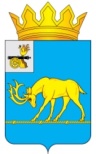 МУНИЦИПАЛЬНОЕ ОБРАЗОВАНИЕ «ТЕМКИНСКИЙ РАЙОН» СМОЛЕНСКОЙ ОБЛАСТИТЕМКИНСКИЙ РАЙОННЫЙ СОВЕТ ДЕПУТАТОВР Е Ш Е Н И Еот 25 марта 2022 года                                                                                           № 22О состоянии оперативной обстановки и результатах оперативно-служебной деятельности пункта полиции по Темкинскому району МО МВД России «Вяземский» за 2021 год Заслушав информацию начальника  пункта полиции по Темкинскому району МО МВД России «Вяземский» «О состоянии оперативной обстановки и результатах оперативно-служебной деятельности за 2021 год», в соответствии Уставом муниципального образования «Темкинский район» Смоленской области                   (новая редакция) (с изменениями), решением постоянной комиссии по законности и правопорядку Темкинский районный Совет депутатов  р е ш и л:Информацию начальника пункта полиции по Темкинскому району МО МВД России «Вяземский» «О состоянии оперативной обстановки и  результатах оперативной служебной деятельности за 2021 год» принять к сведению. Настоящее решение вступает в силу со дня обнародования и подлежит размещению на официальном сайте в информационно-телекоммуникационной сети «Интернет». Контроль за исполнением настоящего решения возложить на постоянную комиссию по законности и правопорядку                                          (председатель А.Ф. Горностаева).   Глава муниципального образования «Темкинский район»   Смоленской    областиПредседатель    Темкинского         районного   Совета   депутатовС.А. ГуляевЛ.Ю. Терёхина